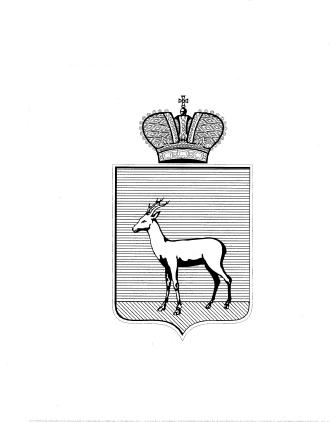 О выявлении правообладателя ранее учтённого объекта недвижимостиВ соответствии с положениями Федерального закона от 06.10.2003           № 131-ФЗ «Об общих принципах организации местного самоуправления       в Российской Федерации», Федерального Закона от 30.12.2020 № 518-ФЗ         «О внесении изменений в отдельные законодательные Российской Федерации», статьи 69.1 Федерального закона от 13.06.2015 года № 218-ФЗ «О государственной регистрации недвижимости»: В отношении ранее учтённого объекта недвижимости, квартиры               № 76, площадью 70,1 кв.м. (кадастровый номер 63:01:0705001:3550) в доме               № 216 по ул. Ново-Садовая, Промышленный район, г. Самара, выявлены  правообладатели:…персональные данные гражданина…         Подтверждающие документы:- ордер на жилое помещение №003737 серия Б от 22.08.1988г.;- регистрационное удостоверение № 290 от 05.05.1993г.;- постановление «О приватизации квартиры…» № 3139 от 29.04.1993г.3. Настоящее Решение вступает в силу после его подписания.4. Контроль за выполнением настоящего Решения возложить на заместителя главы Промышленного внутригородского района городского округа Самара Свирень А.В.Коваленко И.Н. 995-08-94Глава Промышленноговнутригородского районагородского округа Самара	Д.В. Морозов